THE EFFECTIVENESS OF USING SILENT WAY METHOD ON VOCABULARY ACHIEVEMENT OF THE SEVENTH GRADE STUDENTS OF MTS ASSYAFI’IYAH GONDANG TULUNGAGUNGTHESIS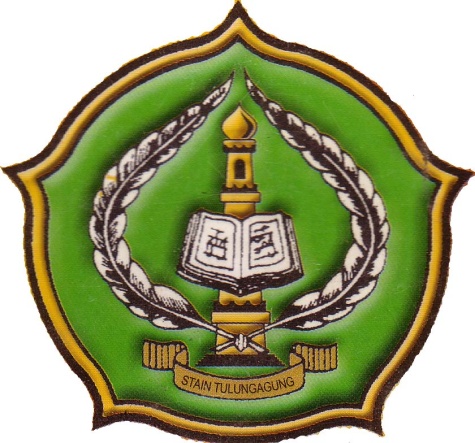 BySITI NAIMATUS SHOIRUROHNIM. 3213083107ENGLISH EDUCATION PROGRAMDEPARTMENT OF ISLAMIC EDUCATIONSTATE COLLEGE FOR ISLAMIC STUDIES (STAIN)TULUNGAGUNG2012THE EFFECTIVENESS OF USING SILENT WAY METHOD ON VOCABULARY ACHIEVEMENT OF THE SEVENTH GRADE STUDENTS OF MTS ASSYAFI’IYAH GONDANG TULUNGAGUNGTHESISPresented toState College for Islamic Studies of Tulungagungin partial fulfillment of the requirements for the degree of Sarjana Pendidikan Islam in English Education Program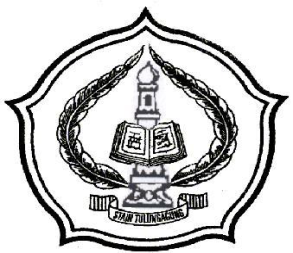 BySITI NAIMATUS SHOIRUROHNIM. 3213083107ENGLISH EDUCATION PROGRAMDEPARTMENT OF ISLAMIC EDUCATIONSTATE COLLEGE FOR ISLAMIC STUDIES (STAIN)TULUNGAGUNG2012ADVISOR’S APPROVAL SHEETThis is to certify that the Sarjana’s thesis “The Effectiveness Of Using Silent Way Method on Vocabulary Achievement of the Seventh Grade Students of MTs Assyafi’iyah Gondang Tulungagung” written by Siti Naimatus Shoiruroh has been approved by the thesis advisor for further approval by the Board of Examiners.Tulungagung,    June2012Advisor,IDA ISNAWATI, M.Pd.NIP. 19780816 200604 2 002LEGITIMATION FROM THE BOARD OF THESIS EXAMINERSThis is to certify that the Sarjana’s thesis of Siti Naimatus Shoiruroh has been approved by the Board of Examiners as the requirement for the degree of Sarjana Pendidikan Islam in English Education Program.MOTTOTell me and I forget
Teach me and I remember
Involve me and I learn
(By: Benjamin Franklin)DEDICATIONWith all of my love, I dedicate my thesis to:My beloved husband (M. Nurwanto) who have given full of love, attention, motivation and pray.My beloved daughter (Syakira) and son (Asykar). They are my spirit.My parents (Sudarso and Mujai’in) and my mother in law (Lailun) who always give me motivation and pray.My advisor (Mrs. Ida Isnawati. M.Pd) who guided me patiently. Thanks a lot.My Special friends (Rangers: Red, Yellow, Black, and Purple), who are my best friend and always give me support, inspired, and attention.All of my family who gave me pray and support. Thanks for all.All of friends in (TBI-D) and all of other English students that I can not mention here one by one. Thanks for your giving support and giving me a wonderful togetherness. I love you all.All of my lectures who have given me suggestion thanks for your advices.My almamater STAIN Tulungagung.Thanks for everything. Without you all, I am nothing.DECLARATION OF AUTHORSHIPName				: SITI NAIMATUS SHOIRUROHSex				: FemalePlace, Date of Birthday	: Trenggalek, February, 19th 1987Address		            : Rt.22, Rw.04 Kamulan, Durenan, TrenggalekDepartment                             : English Education Program of STAIN TulungagungProgram			: English Education ProgramRegistered Number		: 3213083107Religion			: Moslem	State that thesis “The Effectiveness Of Using Silent Way Method on Vocabulary Achievement of the Seventh Grade Students of MTs Assyafi’iyah Gondang Tulungagung” is truly my original work, it doesn’t incorporate any material previously written or published by another person except those indicated in quotation and references. Due the fact, I’m the only responsible for the thesis any injections or claim from other.Tulungagung,    June 2012Siti Naimatus ShoirurohNIM. 3213083107ABSTRACTShoiruroh, Siti Naimatus. Register number: 3213083107: 2012. The Effectiveness Of Using Silent Way Method on Vocabulary Achievement of the Seventh Grade Students of MTs Assyafi’iyah Gondang Tulungagung. Thesis. English Education program. State islamic College (STAIN) of Tulungagung.Advisor: Ida Isnawati, M. Pd.Keywords: Effectiveness, Silent way method, vocabulary.	In Indonesia, English has been taught from junior high school until university and it has been studied from elementary school and kindergarten right now. In learning English, students should master the language skills, they are listening, speaking, writing, and reading. However, to master language the students have to know and understand the language components. One of them is vocabulary. Vocabulary should be mastered by students when they want to be succesfull in learning English. There are many methods in teaching English vocabulary. Silent way method is the one of the method. The students feel happy and enjoy in their studying taught by using enjoy full method. As the principle of silent way method, the students become independent, autonomous, and responsible in language. So, by mastering vocabulary, it’s expected that the students master the four language skills (listening, speaking, reading, and writing), because without mastering vocabulary the students will get trouble in developing the four skills.Statement of the problems in this research are 1) “How is students’ vocabulary achievement before being taught using silent way method?”. 2) “How is the students’ vocabulary achievement after being taught using silent way method?”. 3) “Is there any significant difference in students’ vocabulary achievement before and after being taught using silent way method?”.	The purposes of this research are 1) to know the students’ vocabulary achievement before being taught using Silent way method. 2) to know the students’ vocabulary achievement after being taught using Silent way method. 3) to know the significant difference in students’ vocabulary achievement before and after being taught using Silent way method.This study used pre - experimental design with quantitative approach. In this study the experimental design used is One-Group Pretest-Posttest. The population was all the students of seventh A class at MTs Assyafi’iyah Gondang Tulungagung consist of 31 students. Because the number of students was not large, the researcher took all of seventh A class as sample. The instruments used in this research was test vocabulary (pre – test and post – test). Data analysis of this research is using T-test.The research finding in this research is the score of vocabulary before being taught by using the silent way method was bad because the mean of the total score of 31 students is (69.35). After getting treatment, the mean score of vocabulary is (90.97). It was improved, with the t-test analysis that use by researcher, the result of t count is (10.8). By comparing the “t” that she has got in calculation t count = (10.8) and the value of “t” on the t score table t 0.05 = (2.042), it is known that t count is bigger than t table (t count > t table ) = (10.8>2.042).Based on the result above, alternative hypothesis (Ha) that states there is significant difference of students’ vocabulary achievement by using silent way method is acccepted, while the null hypothesis (Ho) that states there is no significant difference of student’s vocabulary achievement by using silent way method is rejected.Finally, it can be concluded that Silent way method is effective method to teach english vocabulary to junior high school students, especially for seventh grade students of MTs Assyafi’iyah Gondang Tulungagung.ABSTRAK

Shoiruroh, Siti Naimatus. NIM: 3213083107: 2012. The Effectiveness Of Using Silent Way Method on Vocabulary Achievement of the Seventh Grade Students of MTs Assyafi’iyah Gondang Tulungagung. Skripsi. Program Pendidikan Bahasa Inggris. STAIN Tulungagung.Dosen Pembimbing: Ida Isnawati, M. Pd.Kata kunci: Keefektifan, Metode Silent Way, Kosa Kata.
	Di Indonesia, Bahasa Inggris sudah diajarkan sejak SMP sampai universitas dan telah dipelajari dari Sekolah Dasar dan TK hingga sekarang. Dalam belajar bahasa Inggris, siswa harus menguasai keterampilan bahasa, diantaranya yaitu mendengarkan, berbicara, menulis, dan membaca. Namun, untuk penguasaan bahasa, siswa harus mengetahui dan memahami komponen bahasa. Salah satunya adalah kosa kata. Kosakata harus dikuasai oleh siswa ketika mereka ingin menjadi sukses dalam belajar bahasa Inggris. Ada banyak metode dalam mengajar kosakata Bahasa Inggris. Salahmsatu diantaranya adalah Metode Silent Way. Para siswa merasa senang dan menikmati dalam belajar mereka diajarkan dengan menggunakan metode yang menyenangkan. Sebagaimana prinsip metode Silent way, siswa menjadi mandiri, otonom, dan bertanggung jawab dalam bahasa. Jadi, dengan menguasai kosa kata, diharapkan bahwa siswa menguasai empat keterampilan bahasa (mendengar, berbicara, membaca, dan menulis), karena tanpa menguasai kosa kata, siswa akan kesulitan dalam mengembangkan empat keterampilan tersebut.
	Rumusan masalah dalam penelitian ini adalah 1) "Bagaimana prestasi kosakata siswa sebelum diajarkan menggunakan metode Silent  Way?". 2) "Bagaimana prestasi kosakata siswa setelah diajar dengan menggunakan metode Silent  Way?". 3) "Apakah ada perbedaan yang signifikan dalam prestasi kosakata siswa sebelum dan setelah diajarkan menggunakan metode Silent  Way?".
	Tujuan dari penelitian ini adalah 1) mengetahui prestasi kosakata siswa sebelum diajarkan menggunakan metode Silent  Way. 2) mengetahui prestasi kosakata siswa setelah diajar dengan menggunakan metode Silent  Way. 3) untuk mengetahui perbedaan yang signifikan dalam prestasi kosakata siswa sebelum dan sesudah diajarkan menggunakan metode Silent  Way.
	 Penelitian ini menggunakan desain pre-eksperimental dengan menggunakan pendekatan kuantitatif. Dalam penelitian ini  desain experimental menggunakan satu group Pretest-Posttest. Populasi adalah semua siswa dari kelas tujuh A di MTs Assyafi'iyah Gondang Tulungagung terdiri dari 31 siswa. Karena jumlah siswa tidak besar, peneliti mengambil semua kelas tujuh A sebagai sampel. Instrumen yang digunakan dalam penelitian ini adalah tes kosa kata (pre-test dan post-test). AnalisishdatanpenelitianbinimmenggunakanbT-test.
	Hasil penelitian dalam penelitian ini adalah skor kosakata sebelum diajarkan dengan menggunakan metode Silent Way adalah buruk karena rata-rata dari skor total 31 siswa adalah (69,35). Setelah mendapatkan perlakuan/treatment, skor rata-rata kosakata adalah (90,97). Skor siswa meningkat, dengan analisis t-tes yang digunakan oleh peneliti, hasil t-hitung adalah (10,8). Dengan membandingkan "t" yang didapat dalam hitungan t-hitung = (10,8) dan nilai "t" pada t-tabel t0.05 = (2,042). Telah diketahui bahwa t-hitung lebih besar dari t-tabelq(thitungq>qttabel)q=q(10,8>2,042).

	Berdasarkan hasil di atas, hipotesis alternatif (Ha) yang menyatakan ada perbedaan yang signifikan pada prestasi kosakata siswa dengan menggunakan metode Silent Way diterima, sedangkan hipotesis nol (Ho) yang menyatakan tidak ada perbedaan yang signifikan dari prestasi kosakata siswa dengan menggunakan metodeqSilentzWayzditolak.

	Akhirnya, dapat disimpulkan bahwa metode Silent Way adalah metode yang efektif untuk mengajarkan kosakata bahasa inggris untuk siswa SMP, khususnya bagi siswa kelas tujuh MTs Assyafi'iyah Gondang Tulungagung.ACKNOWLEDGEMENTAlhamdulillah, this thesis has been completed because of blessing, merciful and almightiness of ALLAH SWT.Sholawat and salam may be given to prophet Muhammad who has taken all human being from darkness to the lightness. It is my pleasure to acknowledge the following people for their contribution to the writing this thesis.The writer would like to express her genuine thanks to:Dr. Maftukhin, M.Ag as the chief of the State College for Islamic Studies (STAIN) of Tulungagung.Ida Isnawati, M.Pd as my advisor who gave me suggestion and guidance in completing this thesis.All lectures of STAIN Tulungagung for their guidance and knowledge that have been given during the writer study at STAIN Tulungagung.The headmaster of MTs Assyafi’iyah Gondang Tulungagung, Akhmad Mukhsin, S.Pd., M.Pd.I who gave me permission.The English teacher of MTs Assyafi’iyah Gondang Tulungagung, who has supplied some information so I can accomplish the research well.The class VII-A students of MTs Assyafi’iyah Gondang Tulungagung in the academic year 2011/2012 for the cooperation as the sample of this research.All of my family who gave me prayer and support in finishing this thesis.All of my friends who gave me support and criticism in completing this thesis.Finally, the writer realizes that this thesis is still far from being perfect, constructive critic and suggestion will be gladly accepted to improve this thesis.					   Tulungagung,   June 2012						  The Writer					     Siti Naimatus ShoirurohTABLE OF CONTENTCover 		iAdvisor’s Approval Sheet		iiLegitimation from Board of Examiners		iiiMotto		ivDedication		vDeclaration of Authorship 		viAbstract 		viiAbstrak 		ixAcknowledgement		xiTable of Content		xivList of Tables		xviList of Appendices....................................................................................      xviiCHAPTER I INTRODUCTIONBackground of the Study 		1Formulation of the Problem		5Purpose of the Study		5The Significance of the Study		6Scope and Limitation of the Study ………………………….		7The Definition of Key Terms 		7Hypothesis 		8Organization of the Study 		8CHAPTER II REVIEW OF RELATED LITERATURE Vocabulary............................................………….....................	10Definition of Vocabulary		10The Importance of Vocabulary		11The Kinds of Vocabulary		12Teaching Vocabulary 		16Definition of Teaching Vocabulary 		16Background of Teaching Vocabulary..................................	17The Procedures in Teaching Vocabulary		18The Principle of Teaching Vocabulary		19Silent Way Method 		20The Definition of Silent Way Method		20Theory of Language		21Theory of Learning		22The Objective of Silent Way Method		23The Teacher’s and Learner’s Role		23The General Principle and Characteristics		24The Advantages of Silent Way Method		25The Techniques and the Materials		26The Procedures of Applying the Silent Way Method 		30Testing Vocabulary 		34CHAPTER III RESEARCH METHODOLOGYResearch Design		43	Population, Sample, and Sampling		45Variable		46Data and Data Source……………………………………...		47Data Collecting Method and the Instrument		47Technique of Data Analysis		51CHAPTER IV RESEARCH FINDINGData Description		52Hypothesis Testing 		57Discussion 		58BAB V CONCLUSION AND SUGGESTIONConclusion		61Suggestion		62REFERENCESAPPENDICESLIST OF TABLESTableStudents’ Score of Pre-Test		52Students’ Score of Post-Test		53Frequency and Percentage of pre-test and post-test score		54The Statistical Result using T-test		55LIST OF APPENDICESThe Questions of Pre-Test (Before Using Silent Way Method)Answers Key of Pre-TestThe Questions of Post-Test (After Using Silent Way Method)Answers Key of Post TestLesson Plan (RPP)Output of Reliability and ValidityThe Table of “T” on the SignificantCurriculum VitaeCertificate of AuthorshipResearch LicenseCertificate of MTs Assyafi’iyah Gondang TulungagungBoard of Thesis ExaminersBoard of Thesis ExaminersChair,Drs. Mashudi, M.Pd.I       NIP. 19690131 200112 1 003            Secretary,Ida Isnawati, M. Pd         NIP. 19780816 200604 2 002Main Examiner,Susanto, SS.M.Pd                                          NIP. 19730831 199903 1 002Main Examiner,Susanto, SS.M.Pd                                          NIP. 19730831 199903 1 002Tulungagung,   June 2012Approved byThe Chief of STAIN TulungagungDr. Maftukhin M.Ag                                   NIP. 1967 07172 00003 1 002Tulungagung,   June 2012Approved byThe Chief of STAIN TulungagungDr. Maftukhin M.Ag                                   NIP. 1967 07172 00003 1 002